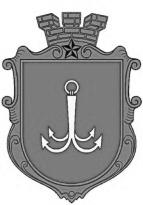 ОДЕСЬКА МІСЬКА РАДАПОСТІЙНА КОМІСІЯЗ ПИТАНЬ ПЛАНУВАННЯ, БЮДЖЕТУ І ФІНАНСІВ ________________№_________________на №______________від______________┌						┐ПОРЯДОК  ДЕННИЙзасідання комісії04.06.2021  р.            10-00         Велика зала 1.  Розгляд коригувань бюджету Одеської міської територіальної громади на 2021 рік:1.1. лист Департаменту фінансів Одеської міської ради № 04-14/157/832  від 28.05.2021 року;1.2. лист   Департаменту фінансів Одеської міської ради № 04-14/163/859 від 02.06.2021 року. 2. Розгляд звернення в.о.начальника Управління дорожнього господарства Одеської міської ради Бахмутова О.В. щодо перерозподілу коштів бюджету Одеської міської територіальної громади (лист № 399 від 25.05.2021 року).3.  Розгляд звернення директору Департаменту міського господарства Одеської міської ради Мостовських Н.І. щодо перерозподілу коштів бюджету Одеської міської територіальної громади (лист № 672/вих. від 01.06.2021 року). 4. Розгляд поправок до проєкту рішення «Про внесення змін до рішення Одеської міської ради від 24.12.2020 року № 13-VIII «Про бюджет Одеської міської територіальної громади на 2021 рік».5. Розгляд звернення директора департаменту інформації та зв’язків з громадськістю Одеської міської ради Сиваша А.С. щодо проекту рішення «Про внесення змін до Міської цільової програми підтримки інформаційної сфери           м. Одеси на 2021-2023 роки, затвердженої рішенням Одеської міської ради від        28 квітня  2021 року № 216-VIII» (лист № 01-18/272 від 26.05.2021 року).пл. Думська, 1, м. Одеса, 65026, Україна